HARTFORD PRIMARY SCHOOLSchool Academic Results 2018 – 19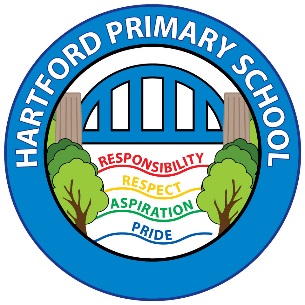 RECEPTION GOOD LEVEL OF DEVELOPMENTSchool % achieving a good level of developmentNational % achieving a good level of developmentRECEPTION GOOD LEVEL OF DEVELOPMENT84.5%71.5%Y1 PHONICS SCREENINGSchool % achieving the pass markNational % achieving the pass markY1 PHONICS SCREENING90%85%OUTCOMES FOR PUPILS AT THE END OF KS1School % achieving the expected levelNational % achieving the expected levelSchool % achieving greater depthNational % achieving greater depthKS1 READING84%75%35%26%KS1 WRITING79%70%18%16%KS1 MATHEMATICS77%76%32%22%KS1 READING, WRITING & MATHEMATICS COMBINED80%65%28%-KS1 SCIENCE98%83%N/AN/AOUTCOMES FOR PUPILS AT THE END OF KS2School % achieving the expected levelNational % achieving the expected levelSchool % achieving greater depthNational % achieving greater depthKS2 READING89%73%54%27%KS2 WRITING84%78%19%20%KS2 MATHEMATICS86%79%51%27%KS2 READING, WRITING & MATHEMATICS COMBINED75%65%14%11%KS2 GRAMMAR, PUNCTUATION & SPELLING93%78%60%78%AVERAGE SCALED SCORESchoolNationalREADING109104MATHS109105Grammar, Punctuation and Spelling111106PROGRESS MEASURES: KS1- KS2SchoolREADING3.1WRITING-0.2MATHS2.4